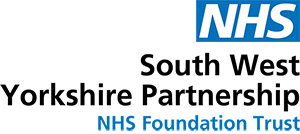 Request for ServicePlease post to:  CAMHS SPA, Flemming Court, Castleford, WF10 5HWRing: 01977735865 to discuss a request for service with the SPA team. Email request for service: swy-tr.wakefieldcamhs.referrals@nhs.net (emailed Request for Services must be via secure email i.e. NHS.net, GCSX, pnn.police.uk)www.southwestyorkshire.nhs.uk	   				      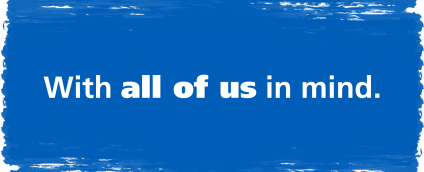 About the Young PersonAbout the Young PersonAbout the Young PersonAbout the Young PersonAbout the Young PersonAbout the Young PersonAbout the Young PersonName:Also known as:Also known as:Also known as:Also known as:Date of Birth:Date of Birth:Date of Birth:Date of Birth:NHS Number:NHS Number:NHS Number:NHS Number:   Male                                Male                                Male                                Male                                Female            Other                              Female            Other                              Female            Other                           Ethnicity:Ethnicity:Ethnicity:Ethnicity:School attending:School attending:School attending:School attending:First Language:  First Language:  First Language:  First Language:  Interpreter required:   Interpreter required:   Interpreter required:   Interpreter required:   Interpreter required:     Yes              No  Yes              NoPregnant or has child under 1 year of age?  :   Pregnant or has child under 1 year of age?  :   Pregnant or has child under 1 year of age?  :   Pregnant or has child under 1 year of age?  :   Pregnant or has child under 1 year of age?  :     Yes              No  Yes              NoHome Address:Home Address:Home Address:Home Address:Home Address:Home Address:Home Address:Postcode:  Postcode:  Method of contact: Post             Telephone                    Mobile Method of contact: Post             Telephone                    Mobile Method of contact: Post             Telephone                    Mobile Method of contact: Post             Telephone                    Mobile Method of contact: Post             Telephone                    Mobile Method of contact: Post             Telephone                    Mobile Method of contact: Post             Telephone                    Mobile Postal Address (if different):Postal Address (if different):Postal Address (if different):Postal Address (if different):Postal Address (if different):Postal Address (if different):Postal Address (if different):Postcode:  Postcode:   Young person Telephone: Young person Telephone:Mobile:Mobile:Parent / Carers names and contact numbers:Parent / Carers names and contact numbers:Parent / Carers names and contact numbers:Parent / Carers names and contact numbers:Parent / Carers names and contact numbers:Parent / Carers names and contact numbers:If your request for service is to query an eating disorder Height, Weight & Blood Pressure needs taking at the GP Surgery and recording here with the date taken.Please state any previous height / weight / blood pressure recordings and date taken:We also suggest at the time of completing this form, you arrange a follow up appointment to review your measurements.If your request for service is to query an eating disorder Height, Weight & Blood Pressure needs taking at the GP Surgery and recording here with the date taken.Please state any previous height / weight / blood pressure recordings and date taken:We also suggest at the time of completing this form, you arrange a follow up appointment to review your measurements.If your request for service is to query an eating disorder Height, Weight & Blood Pressure needs taking at the GP Surgery and recording here with the date taken.Please state any previous height / weight / blood pressure recordings and date taken:We also suggest at the time of completing this form, you arrange a follow up appointment to review your measurements.If your request for service is to query an eating disorder Height, Weight & Blood Pressure needs taking at the GP Surgery and recording here with the date taken.Please state any previous height / weight / blood pressure recordings and date taken:We also suggest at the time of completing this form, you arrange a follow up appointment to review your measurements.If your request for service is to query an eating disorder Height, Weight & Blood Pressure needs taking at the GP Surgery and recording here with the date taken.Please state any previous height / weight / blood pressure recordings and date taken:We also suggest at the time of completing this form, you arrange a follow up appointment to review your measurements.If your request for service is to query an eating disorder Height, Weight & Blood Pressure needs taking at the GP Surgery and recording here with the date taken.Please state any previous height / weight / blood pressure recordings and date taken:We also suggest at the time of completing this form, you arrange a follow up appointment to review your measurements.If your request for service is to query an eating disorder Height, Weight & Blood Pressure needs taking at the GP Surgery and recording here with the date taken.Please state any previous height / weight / blood pressure recordings and date taken:We also suggest at the time of completing this form, you arrange a follow up appointment to review your measurements.GP Name:GP Name:GP Name:GP Address:GP Address:GP Address:GP Address:GP Address:GP Address:GP Address:GP Post Code:         Is young person currently on any medication that would be useful for us to know about?  GP Post Code:         Is young person currently on any medication that would be useful for us to know about?  GP Post Code:         Is young person currently on any medication that would be useful for us to know about?  GP Post Code:         Is young person currently on any medication that would be useful for us to know about?  GP Post Code:         Is young person currently on any medication that would be useful for us to know about?  GP Post Code:         Is young person currently on any medication that would be useful for us to know about?  GP Post Code:         Is young person currently on any medication that would be useful for us to know about?  About the ReferrerAbout the ReferrerAbout the ReferrerAbout the ReferrerAbout the ReferrerName:Job Title:Agency:Address:Address:Address:Address:Address:Postcode:Postcode:Telephone:Telephone:Email:Email:Signature:(if not sent by email)Signature:(if not sent by email)Date of Request for Service:Date of Request for Service:Date of Request for Service:Date child / young person last seen by referrer:Date child / young person last seen by referrer:Date child / young person last seen by referrer:Date child / young person last seen by referrer:Is an Early Help Assessment in place?   Yes                        No                    Unknown If so please attach latest copy and name of lead professional:Is an Early Help Assessment in place?   Yes                        No                    Unknown If so please attach latest copy and name of lead professional:Is an Early Help Assessment in place?   Yes                        No                    Unknown If so please attach latest copy and name of lead professional:Is an Early Help Assessment in place?   Yes                        No                    Unknown If so please attach latest copy and name of lead professional:Is an Early Help Assessment in place?   Yes                        No                    Unknown If so please attach latest copy and name of lead professional:Is an Education & Health Care Plan (EHCP) in place?   Yes                        No                    Unknown If so please attach latest copy and name of lead professional:Is an Education & Health Care Plan (EHCP) in place?   Yes                        No                    Unknown If so please attach latest copy and name of lead professional:Is an Education & Health Care Plan (EHCP) in place?   Yes                        No                    Unknown If so please attach latest copy and name of lead professional:Is an Education & Health Care Plan (EHCP) in place?   Yes                        No                    Unknown If so please attach latest copy and name of lead professional:Is an Education & Health Care Plan (EHCP) in place?   Yes                        No                    Unknown If so please attach latest copy and name of lead professional:Is a Child In Need plan in place  Yes                        No                    UnknownIf so please attach latest copy and name of lead worker:Is a Child In Need plan in place  Yes                        No                    UnknownIf so please attach latest copy and name of lead worker:Is a Child In Need plan in place  Yes                        No                    UnknownIf so please attach latest copy and name of lead worker:Is a Child In Need plan in place  Yes                        No                    UnknownIf so please attach latest copy and name of lead worker:Is a Child In Need plan in place  Yes                        No                    UnknownIf so please attach latest copy and name of lead worker:Is there a Child Protection Plan?             Yes                        No                    Unknown If so please attach latest copy and name of lead worker:Is there a Child Protection Plan?             Yes                        No                    Unknown If so please attach latest copy and name of lead worker:Is there a Child Protection Plan?             Yes                        No                    Unknown If so please attach latest copy and name of lead worker:Is there a Child Protection Plan?             Yes                        No                    Unknown If so please attach latest copy and name of lead worker:Is there a Child Protection Plan?             Yes                        No                    Unknown If so please attach latest copy and name of lead worker:Past CAMHS involvement:                       Yes                        No                    UnknownPast CAMHS involvement:                       Yes                        No                    UnknownPast CAMHS involvement:                       Yes                        No                    UnknownPast CAMHS involvement:                       Yes                        No                    UnknownPast CAMHS involvement:                       Yes                        No                    UnknownWho holds parental responsibility for care?Is the young person in the care of the Local Authority?     Yes                         NoIf yes, please give name of Local Authority responsible for providing care:Who holds parental responsibility for care?Is the young person in the care of the Local Authority?     Yes                         NoIf yes, please give name of Local Authority responsible for providing care:Who holds parental responsibility for care?Is the young person in the care of the Local Authority?     Yes                         NoIf yes, please give name of Local Authority responsible for providing care:Who holds parental responsibility for care?Is the young person in the care of the Local Authority?     Yes                         NoIf yes, please give name of Local Authority responsible for providing care:Who holds parental responsibility for care?Is the young person in the care of the Local Authority?     Yes                         NoIf yes, please give name of Local Authority responsible for providing care:This page must be completed for the request for service to be considered by CAMHS. This is to ensure our policy around confidentiality and information sharing is adhered to. This also allows for more timely and thorough assessment of Request for Service information.This page must be completed for the request for service to be considered by CAMHS. This is to ensure our policy around confidentiality and information sharing is adhered to. This also allows for more timely and thorough assessment of Request for Service information.This page must be completed for the request for service to be considered by CAMHS. This is to ensure our policy around confidentiality and information sharing is adhered to. This also allows for more timely and thorough assessment of Request for Service information.Has the young person consented to this Request for Service?YesNoHas the parent/carer consented to this Request for Service?YesNoIf the young person is under 16 and has been seen alone or without parent / carers knowledge of the Request for Service can you confirm that you have assessed that they are  Gillick Competent / or if 16-17 are they competent under the mental health act? (see our website for further guidance)YesNoHave you seen this young person within the last two weeks? YesNoIf consent has not been given and the young person has not been seen within the last two weeks then we are unable to accept this referral.If consent has not been given and the young person has not been seen within the last two weeks then we are unable to accept this referral.If consent has not been given and the young person has not been seen within the last two weeks then we are unable to accept this referral.Does the young person or Parent / Carer give consent for Wakefield CAMHS to contact other services involved with their care (this would be to gather more information in relation to the Request for Service) If there are any services you do not give consent for Wakefield CAMHS to contact please state below.YesNoIs there a safeguarding concern?YesNoIf you have ticked yes to a safeguarding concern it is your duty to contact social care or relevant safeguarding agencies (see our website for further guidance)If you have ticked yes to a safeguarding concern it is your duty to contact social care or relevant safeguarding agencies (see our website for further guidance)If you have ticked yes to a safeguarding concern it is your duty to contact social care or relevant safeguarding agencies (see our website for further guidance)YesNoOther agencies involved e.g. Social Worker, Family Support, Occupational Therapist etc. School / College DetailsThis page must be completed for the request for service to be considered by CAMHS. This is to ensure we can offer a meaningful and appropriate response to young people and families.Concerns and aims : Please specify what mental health difficulty you think the child/young person has in your opinion and how this impacts on their daily functioning? Please provide evidence to support this. (For further support regarding our criteria please refer to the Guidance for Request for Service form.) If you are still unsure you can call our SPA telephone line on 01977 735 865. (Consider: nature of problem, timescale, description of behaviours, consideration to appetite and sleep difficulties, social interaction, school attendance, self-harm etc.)What has been tried already, and what has worked well / not so well? Please note that if early intervention support has not been tried then we will sign post to services for support. Please consider involving the in-school ‘Future In Mind’ workers before making a Request for Service to CAMHS.Has there been a Significant Life Event?(Consider: Complex bereavement responses, witnessed domestic violence / been a victim of neglect / physical emotional abuse, Parental mental health, parental drug or alcohol use etc.)What are the expectations / goals of the young person? What support do they think they need from CAMHS (including parent expectation)(Goals identified i.e. I want to get strategies to manage my anxiety / depression etc.)How is the child / young person’s sleep? Do they have any of the following difficulties - please describe and provide as much detail as possible (struggling to fall to sleep / settle, sleeping too much, sleeping through the day, night time waking’s, early morning waking, night terrors / nightmares, other)How many hours on average does the child / young person sleep each night.Special Needs and Risk FactorsSpecial Needs and Risk FactorsDoes the child/young person have:Does the child/young person have:Learning disability: Mild  Moderate  Severe  None Poor mobility: Mild  Moderate  Severe  None Literacy problems:  Mild  Moderate  Severe  None Sensory impairment:Mild  Moderate  Severe  None Other disability / special need / formal diagnosis (i.e. ASD/ADHD)      Other disability / special need / formal diagnosis (i.e. ASD/ADHD)      Child Health issues:               Yes      NoEducational Breakdown:                       Yes      No  Family Health issues:            Yes      NoHousing issues:                                     Yes      No Parental agoraphobia:           Yes      NoParental Separation:                              Yes      No  Parenting Issues :                  Yes      NoRisk of violence / Domestic Abuse:     Yes      NoSubstance Misuse Issues:    Yes      No                                                             Alcohol  Drugs Youth Offending issues:                       Yes      NoPlease attach appropriate details (contact name, report, etc.)Consider: If you have indicated there are safeguarding concerns, it is your responsibility to follow protocol and make appropriate referrals. Where you have become aware of risk, you hold responsibility for this information rather than CAMHS.)If you have ticked yes to any of the above please give details:Consider: If you have indicated there are safeguarding concerns, it is your responsibility to follow protocol and make appropriate referrals. Where you have become aware of risk, you hold responsibility for this information rather than CAMHS.)If you have ticked yes to any of the above please give details:Other risk factor e.g. Self harm, CSE, Violent behaviour– Please specify and give details below: Other risk factor e.g. Self harm, CSE, Violent behaviour– Please specify and give details below: 